*Finish the following sentences. (6 items; next page)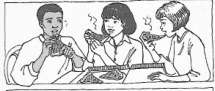 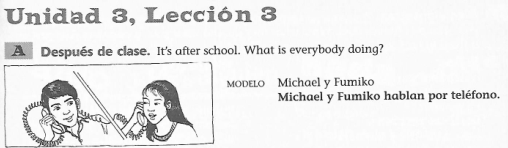  Philip, Laura y Carol 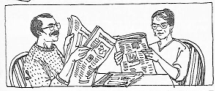  Señor y Señora Olivarez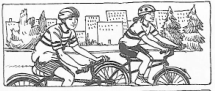  Mark y Janet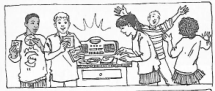  Los chicos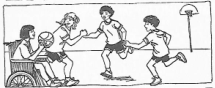  Las chicas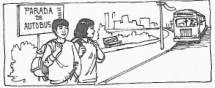  Daniel e Imelda